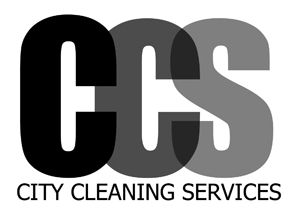 Job DescriptionCleaning to be carried out as specified.All cleaning materials should be kept in the cleaning cupboard. (These are to be supplied by CCS) Vacuum, mops and bucket also stored in cleaning cupboard.Cleaning comprising:Emptying of bins throughout Wipe down all hand contact surfaces with Spray including:	- All door handles- Switches- Tables and desks- Printer and keyboards- Cabinet and drawer doors- TapsToilets: clean of toilet and sink/ restock toilet rolls etcKitchen area: wipe down and clean of worktops and sinkDust open desk spaceVacuum throughout and mop hard flooringDust of skirtingsClean of internal glass windowsCCS (City Cleaning Services) LimitedOffice telephone number – 01343 209124Email address – citycleaningservicesinfo@gmail.com